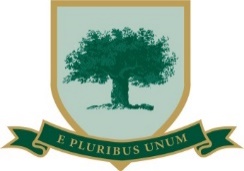 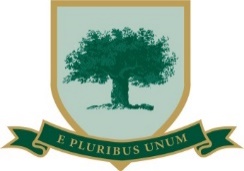 Nearly New UniformPrice List & Order Form		     	   Please return this form to Mrs Connolly on the OPA email address opa@oaklandsschool.co.uk. Mrs Connolly will try to provide the above request where possible and will let you know if the items area available. Once the order is confirmed, payment should be made electronically prior to collecting it using the following details:Bank Account: OPA; Bank Account: 51381008; Sort Code: 40-09-07; Ref: (Child’s Name)Pupil’s NameClassParent/Guardian’s NameContact Details – Mobile + EmailAUTUMN/WINTER UNIFORMAUTUMN/WINTER UNIFORMSPRING/SUMMER UNIFORMSPRING/SUMMER UNIFORMPE KITPE KITACCESSORIESACCESSORIESItemPriceItemPriceItemPriceItemPriceTunic/Pinafore Grey Dress£5.00Yellow Summer Dress£5.00Polo Shirt£3.00Scarf£1.00Yellow Blouse£2.50Blazer£7.00Shorts£3.00Raincoat£3.00Yellow Shirt£2.50Grey Shorts£2.00Sweat Top£2.50Gloves/Mittens£1.00Grey Skirt (Year 3 +)£3.00Jogging Bottoms£2.50Ski Hat£1.00Grey Trousers£3.00Skort£3.00Legionnaires Cap£1.00Jumper£2.00Swimming Trunks£2.00Book Bag£1.00Winter Coat£10.00Swimming Costume£2.00Sports Bag£4.00Reversible Jacket (Early Years)£3.00Leotard£2.00Tie (Self Tie/Elastic)£1.00Hockey/Football Socks£0.50Painting Apron£2.00Zip Jacket (Year 3 +)£5.00UNIFORM - Please indicate below items, size and quantity of uniform required:UNIFORM - Please indicate below items, size and quantity of uniform required:UNIFORM - Please indicate below items, size and quantity of uniform required:UNIFORM - Please indicate below items, size and quantity of uniform required:ItemSizeQuantityPrice££££££££Total Payable£